INDICAÇÃO Nº 953/2018Sugere ao Poder Executivo Municipal a possibilidade de enviar intimação ao proprietário para que realize roçagem e limpeza em terreno localizado na Rua dos Girassóis ao lado do nº 94, no Bairro Jardim Panambi, neste município.Excelentíssimo Senhor Prefeito Municipal, Nos termos do Art. 108 do Regimento Interno desta Casa de Leis, dirijo-me a Vossa Excelência para sugerir ao setor competente a possibilidade de enviar intimação ao proprietário para que realize roçagem e limpeza em terreno localizado na Rua dos Girassóis ao lado do nº 94,  no Bairro Jardim Panambi, neste município. Justificativa:Este vereador foi procurado por moradores do bairro Jardim Panambi, mais precisamente da Rua dos Girassóis, solicitando intermédio para o envio de intimação ao proprietário do terreno localizado na referida rua ao lado do nº 94, haja vista que o terreno esta com o mato muito alto e servindo de descarte de entulhos, o que esta ocasionando a proliferação de bichos peçonhentos como escorpiões, aranhas inclusive cobras, além de causar insegurança e colocar em risco a vida e saúde dos moradores.  Plenário “Dr. Tancredo Neves”, em 30 de janeiro de 2.018.JESUS VENDEDOR-Vereador / Vice Presidente-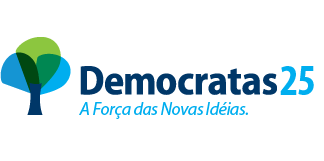 